ご記入日：2018年　　　　月　　　　日§§§コンペ賞品申込書§§§那須国際カントリークラブ○上記にご記入を頂きFAXまたはメールにて承ります。○ご予算と順位をお知らせ頂ければ賞品提案をさせていただきます。○ご依頼内容のご確認連絡をさせていただきます。コンペ名コンペ開催日2018年　　　　月　　　　日（　　　）幹事様名　　　　　　　　　　　　　　　　　　　　　　　　　　　様ご連絡先（□自宅　□お勤め先　□携帯）　　　　　　（　　　　　）*申込書到着後確認のご連絡をさせていただきます。ご連絡先e-mail:順位ご予算賞品内容数量優勝準優勝３　位合計那須国際カントリークラブ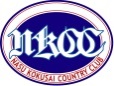 〒325-0302 栃木県那須郡那須町高久丙1792番地ＴＥＬ０２８７－７６－２８００ ＦＡＸ０２８７－７６－４６３９e-mail：info-nasgc@resortservice.co.jpゴルフ場使用手配受付者那須国際カントリークラブ〒325-0302 栃木県那須郡那須町高久丙1792番地ＴＥＬ０２８７－７６－２８００ ＦＡＸ０２８７－７６－４６３９e-mail：info-nasgc@resortservice.co.jpゴルフ場使用